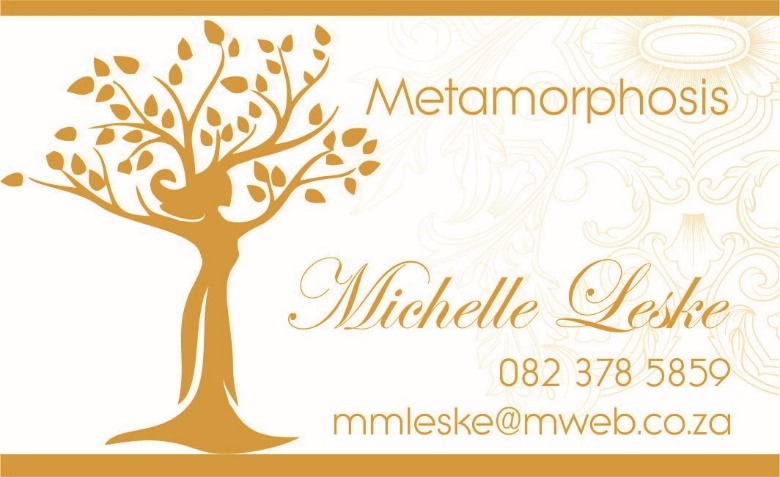 BOOKING FORMPILGRIMAGE: Goddess Tour to Egypt 22 November – 6 December 2018Fill in details as they appear on your passportPASSENGER CONTACT DETAILS:Emergency Contact Details:Preferred Accommodation:  1.Single   2.Sharing   The passengers’ signature below confirms that he/she has read and understood and accepted the Terms and Conditions and Payment details listed below.I accept the terms fully and accept responsibility for payment of the account.Name: _____________________________      Date: ____________________                    Signature:  _________________________TERMS AND CONDITIONSBy making your reservation of any travel services offered by Metamorphosis, Airbus Tours and NIL-SEGELN you accept the Terms and Conditions stated below. Please ensure that you read carefully and understand these Terms & Conditions prior to confirming your booking.These General Terms and Conditions govern the contractual relationship between you and Metamorphosis and Airbus Tours and NIL-SEGELN in respect of the package trips and other travel services we offer.A package trip is defined as such when we arrange transport plus accommodation or another tourism service for a total price and the trip lasts for at least 24 hours or includes an overnight stay.A contract is concluded once Metamorphosis and, Airbus Tours and NIL-SEGELN has accepted a booking you have made in writing (letter, e‐mail or via the Internet) or by telephone.Metamorphosis, Airbus Tours and NIL-SEGELN and its agents and suppliers, in making arrangements for hotels, tours, meals, transportation or any service in connection with the itineraries of individual customers, shall not be liable for injury, damage, loss, accident, delay or irregularity, liability or expense to person or property due to act of default by any hotel, carrier or other company or person providing services included in the tours.Furthermore, Metamorphosis,  Airbus Tours  and NIL-SEGELN its agents and suppliers accept no responsibility for any sickness, pilferage, labour disputes, machinery breakdown, government restrains, acts of war and/or terrorism, weather conditions, defect in any vehicle of transportation or for any misadventure or casualty or any other causes beyond their control.Under no circumstances will Metamorphosis, Airbus Tours  and NIL-SEGELN  or its agents, affiliates, service providers, suppliers, and/or distributors be liable for any of the following losses or damage (whether such losses where foreseen, foreseeable, known or otherwise): (a) loss of data; (b) loss of revenue or anticipated profits; (c) loss of business; (d) loss of opportunity; (e) loss of goodwill or injury to reputation; (f) losses suffered by third parties; or (g) any indirect, consequential, special or exemplary damages arising from the use of Metamorphosis, Airbus Tours  and NIL-SEGELN regardless of the form of action.RESERVATION, CANCELLATION AND OTHER POLICIESRESERVATION: A non-refundable deposit of US$500 is due with your reservation. PAYMENTS: The deposit and other payments are to be made to Michelle Leske of Metamorphosis. Failure to pay in time entitles Metamorphosis, Airbus Tours and NIL-SEGELN to cancel your booking without notice and without refund of the deposit. Prices are quoted inUS Dollars.Cancellation Policy:If you need to cancel a reservation, please do so in writing by e‐mail. If we receive your cancellation more than 45 days before the starting date of the trip, we refund 100% of your monies paid excluding the US$500 deposit.Should you cancel:45 days prior to the commencement of the tour – 30% of the Tour Cost will be non-refundable44 – 30 days prior to the commencement of the tour – 50% of the Tour Cost will be non-refundable29 – 15 days prior to the commencement of the tour – 80% of the Tour Cost will be non-refundable14 days up to and including the start of the tour – the total payment will be forfeitedThe tour price is quoted as a package. No partial refunds or credit will be given for services not used. We recommend that you obtain travel insurance upon booking.EXCLUSION FROM TOUR PRICE: The following items are not included in the tour price: *International Flights *visa, passport and vaccination charges; *extra meals not included in the itinerary; *laundry, postage, personal clothing, medical expenses, personal travel insurance and items & services of a personal nature; *emergency evacuation charges. Payment information:A non-refundable deposit of US$500 is payable on booking                                                  Per Person Sharing                  Single Room                                                  a Double Room                        (Supplement)Payment Date                        Amount                                      AmountDeposit on Booking               US$ 500                                       US$ 50031 May 2018                           US$ 458                                       US$ 52830 June 2018                          US$ 458                                       US$ 52831 July 2018                           US$ 458                                        US$ 52831 August 2018                     US$ 458                                        U$ 5281 October 2018                     US$ 458                                        US$ 528Tipping to be paidOn arrival in Egypt                US$ 200                                        US$ 200 TOTAL                                   US$2990 (including deposit)    US$3340 (including deposit)Payments are to be made to: My PayPal account: mmleske@mweb.co.za  (You may use this account if you wish to make payments using your credit card).  Please add 4% if you are using this payment method.Or into my banking account below:M. LeskeFirstRand Bank Limited (First National Bank for South Africans)Cheque AccountAccount Number:  626 6595 3438Branch code:  250655Swift Code Number:  FIRNZAJJTITLESURNAMEFIRST NAMEAGEFull NameTelephone No.Mobile No.Email addressPassport NumberName:Telephone Number:Mobile Number:Relationship: